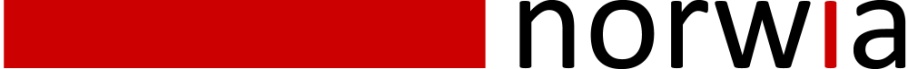                       Press Release    #3    2012                                                                  • Immediate release •  MiniHUB™ takes control!“miniHUB optical distribution system enhanced with GPIO’s & RS422”  Norway, April 3rd, 2012:  The miniHUB fiber optical distribution system has stepped forward with the addition of GPIO and RS422.  The EX-8B-422 expansion card allows for integration of RS422 and GPIO signals into the standard one card solution (OC-4B-SDI) for easy distribution onto point to point fiber and CWDM solutions.The EX-8B-422 card fits into the expansion of the miniHUB frame while still leaving four OC-4B-SDI optical distribution cards. This makes the miniHUB one of the most compact systems on the market today. The EX-8B-422 allows for 8 optically coupled general purpose inputs or 8 relay buffered general purpose outputs. In addition to the GPIO functionality there is two RS422 ports for data communication.The GPIO’s allows the miniHUB system to be used when Tally situations are needed or externally triggering is required. Added to the format flexible miniHUB is RS422 data for remote control of equipment and data exchange between broadcast systems.The miniHUB system expands the possibilities of being the most format flexible, application flexible and lower cost of ownership product on the market today. Technology advancements like AutoSFP and Flexi I/O gives the ability to the users of the miniHUB system to easily adapt for different configuration with the minimal amount of hardware required. The GPIO and RS422 options are now available along with the SD-SDI, HD-SDI, 3G-SDI, DVB-ASI, Analog Video, HDMI out, MADI & Gigabit Ethernet distribution over single fibers or Norwia’s compact, cost effective 1 rack unit CWDM solution. About Norwia: Norwia is a hi-tech broadcast media equipment manufacturer with a mission to produce products of outstanding value and holds the brand name miniHUB™. Products are developed and manufactured in Norway and marketed globally. Norwia believes in placing the customer as number one as we take our industry knowledge and track record of innovation to the market.Please visit our website www.norwia.no